Muy Señora mía/Muy Señor mío,1	Me complace informarle de que la Unión Internacional de Telecomunicaciones (UIT) está organizando un taller sobre "calidad de los servicios de telecomunicaciones", que tendrá lugar los días 17 y 18 de octubre de 2022 en Amman (Jordania). El taller está auspiciado por la Comisión Reguladora de las Telecomunicaciones (TRC) de Jordania, con el apoyo de Infovista.Tras el taller tendrá lugar una reunión del Grupo de Relator sobre la Cuestión 12/12 "Aspectos operativos de la calidad de servicio de las redes de telecomunicaciones y consideraciones relativas a la calidad de funcionamiento de extremo a extremo" que comenzará el 18 de octubre de 2022 por la tarde y continuará al día siguiente.2	El objetivo del taller, facilitado por el Grupo para el desarrollo de la calidad de servicio (GDCS), que desarrolla su labor en el marco de la Comisión de Estudio 12 del UIT-T (Calidad de funcionamiento, calidad de servicio y calidad percibida) es ampliar el alcance de las actividades de la UIT sobre la calidad de los servicios de telecomunicaciones en la región Árabe y fomentar la aplicación de la Resolución 95 de la AMNT sobre las iniciativas del UIT-T encaminadas a aumentar la concienciación en materia de prácticas y políticas idóneas sobre calidad de servicio.3	Entre los objetivos del taller, cabe citar los siguientes:–	presentar los trabajos de la Comisión de Estudio 12 del UIT-T sobre la calidad de funcionamiento, la calidad de servicio (QoS) y la calidad percibida (QoE);–	facilitar el intercambio de las prácticas idóneas en materia de calidad de los servicios de telecomunicaciones, las experiencias y las lecciones extraídas, incluidas las relativas a la evaluación de la QoS/QoE, la evaluación comparativa y la optimización;–	evaluar la incidencia de las tendencias del sector de las telecomunicaciones en la calidad del servicio; e–	identificar los requisitos y las estrategias para representar y visualizar la conectividad y la calidad de los servicios de telecomunicaciones.4	El taller está destinado a representantes de los organismos reguladores nacionales, ministerios, proveedores y distribuidores de servicios y soluciones, instituciones académicas, institutos de I+D, asociaciones de protección de los derechos del consumidor y otras organizaciones que se ocupan de cuestiones relacionadas con la calidad de los servicios de telecomunicaciones. La participación es gratuita y está abierta a todas las partes interesadas, en particular a los Estados Miembros de la UIT, a los Miembros del Sector, a los Asociados y a las Instituciones Académicas, así como a cualquier persona de un país que sea miembro de la UIT y que desee contribuir a los trabajos.5	Toda la información pertinente relativa al evento (proyecto de programa, ponentes, enlace de inscripción, detalles de la conexión a distancia) estará disponible en el sitio web del evento: https://www.itu.int/en/ITU-T/Workshops-and-Seminars/qos/20221017/Pages/default.aspx.El sitio web se actualizará periódicamente a medida que se disponga de información nueva o modificada. Se recomienda a los participantes que consulten periódicamente el sitio web para conocer las últimas actualizaciones.6	La información general para los participantes, como el alojamiento en hoteles, el transporte y los requisitos de visado, está disponible en el sitio web de la UIT antes mencionado.La inscripción es obligatoria para todos los participantes que tengan previsto asistir al taller. Le invitamos a rellenar cuanto antes el formulario de inscripción en línea disponible en: https://www.itu.int/net4/CRM/xreg/web/Registration.aspx?Event=C-00011701.Se recomienda inscribirse lo antes posible para la asistencia in situ y, habida cuenta del reducido aforo del lugar donde se celebra el evento, la inscripción para la asistencia in situ debe realizarse a más tardar, el 23 de septiembre de 2022. Le rogamos tenga presente que la preinscripción de los participantes en nuestros eventos se lleva a cabo exclusivamente en línea.7	Le recordamos que los ciudadanos procedentes de ciertos países necesitan visado para entrar y permanecer en Jordania. Ese visado debe solicitarse y obtenerse en la oficina (Embajada o Consulado) que representa a Jordania en su país o, en su defecto, en la más próxima a su país de partida. Puede consultar información adicional sobre los requisitos para la obtención del visado en el sitio web del evento, bajo el epígrafe "Información práctica".Atentamente,Chaesub Lee
Director de la Oficina de 
Normalización de las Telecomunicaciones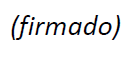 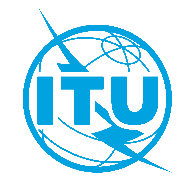 Unión Internacional de TelecomunicacionesOficina de Normalización de las TelecomunicacionesUnión Internacional de TelecomunicacionesOficina de Normalización de las TelecomunicacionesGinebra, 5 de agosto de 2022Ref.:Circular TSB 28TSB Events/MACircular TSB 28TSB Events/MA–	A las Administraciones de los Estados
Miembros de la Unión;–	A los Miembros de Sector del UIT-T;–	A los Asociados del UIT-T;–	A las Instituciones Académicas de la UITContacto:Martin AdolphMartin Adolph–	A las Administraciones de los Estados
Miembros de la Unión;–	A los Miembros de Sector del UIT-T;–	A los Asociados del UIT-T;–	A las Instituciones Académicas de la UITTel.:+41 22 730 6828+41 22 730 6828–	A las Administraciones de los Estados
Miembros de la Unión;–	A los Miembros de Sector del UIT-T;–	A los Asociados del UIT-T;–	A las Instituciones Académicas de la UITFax:+41 22 730 5853+41 22 730 5853–	A las Administraciones de los Estados
Miembros de la Unión;–	A los Miembros de Sector del UIT-T;–	A los Asociados del UIT-T;–	A las Instituciones Académicas de la UITCorreo-e:tsbevents@itu.inttsbevents@itu.intCopia:-	A los Presidentes y a los Vicepresidentes de las
Comisiones de Estudio;-	A la Directora de la Oficina de Desarrollo de las Telecomunicaciones;-	Al Director de la Oficina de Radiocomunicaciones;-	Al Director de la Oficina Regional de la UIT para los Estados Árabes, El CairoAsunto:Taller de la UIT sobre "calidad de los servicios de telecomunicaciones" 
(Amman, Jordania, 17-18 de octubre de 2022)Taller de la UIT sobre "calidad de los servicios de telecomunicaciones" 
(Amman, Jordania, 17-18 de octubre de 2022)Taller de la UIT sobre "calidad de los servicios de telecomunicaciones" 
(Amman, Jordania, 17-18 de octubre de 2022)